Prüfungsvorlage                                                                                             © JJVB Guranti, Meyer, Brunner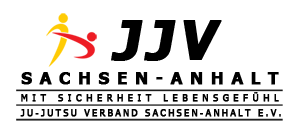 Name:                                                                   3. Kyu GrüngurtPrüfungsvorlage                                                                                             © JJVB Guranti, Meyer, BrunnerName:                                                                   3. Kyu GrüngurtPrüfungsvorlage                                                                                             © JJVB Guranti, Meyer, BrunnerName:                                                                   3. Kyu GrüngurtPrüfungsvorlage                                                                                             © JJVB Guranti, Meyer, BrunnerName:                                                                   3. Kyu GrüngurtPrüfungsfachBeschreibungTechniknameAngriffAngriff1 Bewegungsformen1.1 Übersetzschritte vorwärts1.2 Übersetzschritte rückwärts1.3 Übersetzschritte seitwärts mit dem vorderen Bein1.4 Übersetzschritte seitwärts mit dem hinteren Bein1.5 Übersetzschritte auf der Stelle1 Bewegungsformen1.6 Verteidigungslage am Boden1.7 Auslagenwechsel in der Bodenlage1.8 Gleiten vorwärts in der Bodenlage1.9 Gleiten rückwärts in der Bodenlage1.10 Drehung nach vorne in der Bodenlage um 90°1.11 Drehung nach hinten in der Bodenlage um 90°1.12 Drehung nach vorne in der Bodenlage um 180°1.13 Drehung nach hinten in der Bodenlage um 180°1.14 Rollen in der Bodenlage1.15 Aufstehen aus der Bodenlage2 Falltechniken2.1 Sturz vorwärts2.2 Sturz rückwärts2 Falltechniken2.3 Rolle vorwärts in den Stand über Hindernisse (li/re)2.4 Rolle rückwärts in den Stand über Hindernisse (li/re)3 Komplexaufgaben3.1 Wurftechniken4 Bodentechniken4.1 Haltetechnik bei gegnerischer Bauchlage4.2 Haltetechnik in Verteidigungsposition bei eigener       Rückenlage (Guardposition)4.3 aus eigener Rückenlage in die Oberlage gelangen5 Abwehrtechniken5.1 Abwehrtechnik mit der Hand (4 Ausführungen)1.1.5 Abwehrtechniken5.1 Abwehrtechnik mit der Hand (4 Ausführungen)2.2.5 Abwehrtechniken5.1 Abwehrtechnik mit der Hand (4 Ausführungen)3.3.5 Abwehrtechniken5.1 Abwehrtechnik mit der Hand (4 Ausführungen)4.4.5 Abwehrtechniken5.2 Abwehrtechnik mit dem Fuß oder       Unterschenkel6 Atemitechniken6.1 Ellbogentechnik (2 Ausführungen)1.1.6 Atemitechniken6.1 Ellbogentechnik (2 Ausführungen)2.2.6 Atemitechniken6.2 Lowkick7 Würge- /    Nervendrucktechniken7.1 Nervendrucktechnik 7 Würge- /    Nervendrucktechniken7.2 Würgetechnik mit Armen oder Händen8 Sicherungstechnikenmind. 2 Festlege-, Aufhebe- und/oder Transporttechniken im Verlauf des Technikprogrammsmind. 2 Festlege-, Aufhebe- und/oder Transporttechniken im Verlauf des Technikprogrammsmind. 2 Festlege-, Aufhebe- und/oder Transporttechniken im Verlauf des Technikprogrammsmind. 2 Festlege-, Aufhebe- und/oder Transporttechniken im Verlauf des Technikprogramms9 Hebeltechniken9.1 Handgelenkhebel9 Hebeltechniken9.2 Armbeugehebel als Transporttechnik10 Wurftechniken10.1 Schulterwurf oder Schulterzug10 Wurftechniken10.2 Große Innensichel11 Stockabwehr / -     anwendung11.1 Stockabwehr mit Kontrolle des waffenführenden         Armes (8 Angriffswinkel)1.1.11 Stockabwehr / -     anwendung11.1 Stockabwehr mit Kontrolle des waffenführenden         Armes (8 Angriffswinkel)2.2.11 Stockabwehr / -     anwendung11.1 Stockabwehr mit Kontrolle des waffenführenden         Armes (8 Angriffswinkel)3.3.11 Stockabwehr / -     anwendung11.1 Stockabwehr mit Kontrolle des waffenführenden         Armes (8 Angriffswinkel)4.4.11 Stockabwehr / -     anwendung11.1 Stockabwehr mit Kontrolle des waffenführenden         Armes (8 Angriffswinkel)5.5.11 Stockabwehr / -     anwendung11.1 Stockabwehr mit Kontrolle des waffenführenden         Armes (8 Angriffswinkel)6.6.11 Stockabwehr / -     anwendung11.1 Stockabwehr mit Kontrolle des waffenführenden         Armes (8 Angriffswinkel)7.7.11 Stockabwehr / -     anwendung11.1 Stockabwehr mit Kontrolle des waffenführenden         Armes (8 Angriffswinkel)8.8.13 Weiterführungs-      techniken13.1 Weiterführung von Hebeltechniken        (2 Ausführungen)1.1.13 Weiterführungs-      techniken13.1 Weiterführung von Hebeltechniken        (2 Ausführungen)2.2.13 Weiterführungs-      techniken13.2 Weiterführung von abgewehrten Atemitechniken        (2 Ausführungen)1.1.13 Weiterführungs-      techniken13.2 Weiterführung von abgewehrten Atemitechniken        (2 Ausführungen)2.2.14 Gegentechniken14.1 Gegentechniken gegen Hebeltechniken        (2 Ausführungen)1.1.14 Gegentechniken14.1 Gegentechniken gegen Hebeltechniken        (2 Ausführungen)2.2.15 Freie     Selbstverteidigung15.1 Verteidigung gegen Umklammerungsangriffe         (Duo-Serie B)Umklammerung von vorn unter den ArmenUmklammerung von vorn unter den Armen15 Freie     Selbstverteidigung15.1 Verteidigung gegen Umklammerungsangriffe         (Duo-Serie B)Umklammerung von vorn über den ArmenUmklammerung von vorn über den Armen15 Freie     Selbstverteidigung15.1 Verteidigung gegen Umklammerungsangriffe         (Duo-Serie B)Schwitzkasten von der Seite (Angriff rechts)Schwitzkasten von der Seite (Angriff rechts)15 Freie     Selbstverteidigung15.1 Verteidigung gegen Umklammerungsangriffe         (Duo-Serie B)Schwitzkasten von vorn (Angriff links)Schwitzkasten von vorn (Angriff links)15 Freie     Selbstverteidigung15.1 Verteidigung gegen Umklammerungsangriffe         (Duo-Serie B)Würge von hinten mit dem UnterarmWürge von hinten mit dem Unterarm16 Freie     Anwendungsformen16.1 Freie Auseinandersetzung mit Fausttechniken